Checklista för djurvälfärdsersättning för får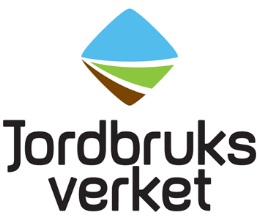 Denna checklista är till för dig som söker djurvälfärdsersättning för får. Om du går igenom checklistan kan du få en uppfattning om eller bli påmind om vad du ska göra.Målet är att du ska svara ja på alla frågor. Om du svarar nej, måste du ta reda på vad du ska göra för att göra rätt.Tänk på att checklistan är en vägledning för vad du måste göra för att få pengar.Om det finns fler villkor måste du själv hålla koll på detta. Det finns till exempel grundvillkor som du måste följa. Läs mer om villkoren för djurvälfärdsersättning för får på Jordbruksverkets webbplats.Om du har frågor om ersättningen tar du kontakt med Jordbruksverkets kundtjänst.NrFrågaJaNejKommentar1Har du läst informationen om ersättningen som finns på Jordbruksverkets webbplats?Du ska läsa den information som finns på Jordbruksverkets webbplats för att se om det är några nyheter som kan påverka dig.2Har du läst och tagit del av informationen som kommer ut i samband med SAM-ansökan?Du ska läsa den information som du får i samband med SAM-ansökan. Det är viktigt att du läser informationen för att se om det är några nyheter som kan påverka dig.3Följer du grundvillkoren?Det finns grundvillkor som du måste följa. Grundvillkor är ett antal regler inom olika områden som till exempel djurskydd och skötsel av jordbruksmark. Här kan du läsa mer om grundvillkor.4Om du flyttar fåren under hållandeperioden till en eller flera produktionsplatser, har du skrivit in detta i din stalljournal?Det ska framgå av din stalljournal till vilka produktionsplatser du flyttar djuren.5Har du minst 1 får under hela det året din ansökan avser?Du måste ha minst 1 får under hela det året som din ansökan gäller.6Har du det antal får som du redovisat i din ansökan under hela hållandeperioden?Hållandeperioden är 60 dagar vilket innebär att du ska hålla minst det antal får som du anger i ansökan om utbetalning under minst 60 dagar, räknat från dagen efter det att ansökan kommit in till Jordbruksverket.7Anmäler du till Jordbruksverket om antalet får som du har redovisat i din ansökan minskar under hållandeperioden?Om antalet får som du har redovisat i din ansökan minskar under hållandperioden måste du anmäla denna minskning till Jordbruksverket. Du anmäler den enklast i SAM Internet.8Ersätter du de djur som utgår under hållandeperioden inom 10 dagar?Om något djur utgår under hållandeperioden ska du anmäla det till Jordbruksverket inom 10 arbetsdagar. Du har möjlighet att ersätta utgånget djur med annat godkänt djur. För att det ska räknas med i din ansökan ska bytet ske inom 10 dagar efter det att djuret har utgått ur besättningen. Bytet får inte göra att antalet får blir mindre än det som du redovisat i din ansökan. Om det blir färre djur måste du anmälan en minskning av din ansökan. Du anmäler den enklast i SAM Internet.9Är fåren som du tar med i din ansökan satta i avel eller över 1 år senast under hållandeperioden?De får som du tar med i din ansökan ska vara satta i avel eller vara över 1 år senast under hållandeperioden.10Hullbedömer du fåren i din besättning enligt mall minst 3 gånger under året? Det gäller samtliga får över 1 år samt de får som är satta i avel.Du ska vid minst 3 tillfällen under det år som ansökan avser hullbedöma samtliga får som vid respektive bedömningstillfälle ingår i besättningen och är över 1 års ålder eller satta i avel. Förslagsvis vid övergång till vinterfoderstat, mitt i dräktigheten, inför betäckningen, vid skanning eller vid avvänjningen. Vid bedömningen ska du utgå från den mall som Gård-och djurhälsan har. Här finns mallen och mer information om hullbedömning för får.Du kan utgå från den mallen men det är inget krav att du använder just den mallen.11Klipper du samtliga får minst 2 gånger om året?Du ska klippa samtliga får som vid respektive klippningstillfälle ingår i besättningen och är över 1 års ålder eller satta i avel. Det ska du göra minst 2 gånger per år. Du ska klippa hela fåret vid bägge tillfällena. Läs mer om villkoren för ersättningen och vad som gäller för klippning.12Har du särskilda mottagningsrutiner när du tar in nya får i besättningen?Du ska ha särskilda mottagningsrutiner när du tar in nya får i besättningen. De särskilda rutiner du tillämpar ska vara beskrivna i produktionsplanen. Du ska kunna visa att rutinerna följs genom att du antecknar när nya djur köps in, samt på vilket sätt och hur länge dessa hålls åtskilda från andra får.Läs mer om villkoren för ersättningen och vad som gäller mottagningsrutiner.13Har du inventerat eller planerar du att inventera ditt foderlager och beräkna foderåtgång fram till betessläpp?Du ska senast den 1 november, det året som din ansökan gäller, inventera ditt grov- och kraftfoder och beräkna hur mycket foder och hur mycket av varje fodermedel som går åt fram till betessläpp. Kraftfoder inkluderar även spannmål. Du ska dokumentera detta och kunna visa dokumentationen vid en kontroll. Det finns en mall för foderinventering längre ner bland villkoren för ersättningen..14Har du låtit analysera eller planerar du för att låta analysera minst ett parti grovfoder?Du ska senast den 1 november det år ansökan gäller, låta ett ackrediterat laboratorium analysera energi och protein i minst 1 parti grovfoder. Det gäller både egenproducerat foder och inköpt foder. Det är viktigt att du låter göra foderanalys av grovfodret för att upptäcka eventuella brister som du måste åtgärda. En analys kan visa brister som gör att du behöver komplettera ditt grovfoder.15Har du låtit analysera ditt grovfoder avseende näringsinnehåll för idisslare?Foderanalysen ska vara gjord för att analysera näringsinnehållet för idisslare. Om analysen är gjord för exempelvis häst, måste analysen vara omräknad för att vara anpassad för idisslare.16Har du aktuella analysprotokoll som du kan visa vid en kontroll?Vid en kontroll ska du kunna visa både analysprotokoll och vilka kostnader du haft för analysen. De analyser som foderleverantörer gör gäller inte som analysresultat.17Har du beräknat eller planerar du för att göra minst 3 foderstatsberäkningar för de får som är över 1 år eller som är satta i avel?Du ska senast den 1 november det år som din ansökan gäller beräkna foderstater för de får som du har i ditt åtagande. Foderstatsberäkningarna ska omfatta beräkning av foderbehov vid 3 olika stadier.Läs mer om villkoren för ersättningen och vad som gäller foderstatsberäkningar.18Har du utfört eller planerar du för att utföra 2 träckprovsanalyser för parasiter?Du ska senast den 1 november det år som din ansökan gäller, låta ett ackrediterat laboratorium utföra två träckprovsanalyser för parasiter. Resultatet ska dokumenteras på besättningsnivå.Läs mer om villkoren för ersättningen och vad som gäller träckprovsanalyser.19Har du aktuella analysprotokoll för träckprovsanalyserna som du kan visa vid en kontroll?Vid en kontroll ska du kunna visa både analysprotokollen och vilka kostnader du haft för analyserna.20Sparar du all den dokumentation som krävs för ersättningen?Ett återkommande krav för ersättningen är att du ska dokumentera det du gör. Du ska spara den dokumentation som krävs för ersättningen det året som din ansökan gäller och även året därpå. Du ska spara all dokumentation som påverkar utbetalningen av ersättningen. Vid en kontroll ska du kunna visa din dokumentation.21Produktionsplan Du ska ha en dokumenterad och uppdaterad produktionsplan som hjälper dig att planera och utföra åtgärder i rätt tid. Produktionsplanen ska finnas senast vid sista ansökningsdag och ska kunna visas vid kontroll. Planen ska innehålla beskrivningar av rutiner och tidpunkter då rutinerna genomförts eller kommer att genomföras under året. Om du behöver ändra någon rutin under året ska du också notera detta i planen.Har du en dokumenterad och uppdaterad produktionsplan för din besättning?Du ska ha en produktionsplan som innehåller beskrivningar av rutiner och tidpunkter då de olika åtgärderna har eller kommer att genomföras i besättningen. Produktionsplanen ska innehålla beskrivningar av 9 punkter. Dessa punkter är de som följer i fråga 23-31h. Produktionsplanen ska som minst innehålla dessa rutiner, tidpunkter och beskrivningar. Du kan givetvis ta med mer i din produktionsplan om du vill det.22Har du en dokumenterad och uppdaterad produktionsplan för din besättning?Du ska ha en produktionsplan som innehåller beskrivningar av rutiner och tidpunkter då de olika åtgärderna har eller kommer att genomföras i besättningen. Produktionsplanen ska innehålla beskrivningar av 9 punkter. Dessa punkter är de som följer i fråga 23-31h. Produktionsplanen ska som minst innehålla dessa rutiner, tidpunkter och beskrivningar. Du kan givetvis ta med mer i din produktionsplan om du vill det.23Avelsplanering Har du beskrivit i produktionsplanen hur du har avelsplanerat för din besättning?En avelsplanering innebär exempelvis att du beskriver hur du planerar val av bagge, tackor och rekryteringsdjur. Även antal tackor per bagge och när betäckningar planeras ingår här.24Mottagningsrutiner Har du beskrivit i produktionsplanen vilka mottagningsrutiner du har när du tar in nya får i besättningen?Du ska ha särskilda mottagningsrutiner när du tar in nya får i besättningen. De särskilda rutiner du tillämpar ska vara beskrivna i produktionsplanen. Du ska kunna visa att rutinerna följs genom att du antecknar när nya djur köps in, samt på vilket sätt och hur länge dessa hålls åtskilda från andra får.25Klippning Har du beskrivit i produktionsplanen vilka rutiner och tidpunkter du har för klippning av dina får?Du ska notera i produktionsplanen när klippning planeras och är genomförd.26Hullbedömning Har du beskrivit i produktionsplanen när du planerar eller har genomfört hullbedömningar i din besättning?Du ska notera i produktionsplanen när hullbedömningarna planeras och när de är genomförda. Du ska även dokumentera resultatet på individnivå.27Lamning Har du beskrivit i produktionsplanen vilka rutiner du har vid lamningen samt när du beräknar att fåren ska ha sin lamningsperiod?Du ska notera i planen när fåren beräknas ha sin lamningsperiod eller perioder och vilka rutiner du har under lamningen. Efter lamningen ska du även notera under vilken tid det faktiskt var lamnings-period, vilka rutiner du hade.28Träckprovsanalyser Har du beskrivit i produktionsplanen när du planerar att genomföra träckprovsanalyser i din besättning?Du ska notera i produktionsplanen när träckprovsanalyserna planeras och på vilka djur du planerar att genomföra proven.29Betesplanering Har du beskrivit i produktionsplanen vilka rutiner du har för betesplaneringen?Du ska dokumentera betessäsongen för dina får i produktionsplanen. Det kan exempelvis vara hur fåren delas upp i olika betesgrupper, vilken betesrotation du planerar med tanke på betestryck och annat. Du ska även notera andra viktiga tidpunkter under betessäsongen.30Avvänja och gruppera Har du beskrivit i produktionsplanen vilka rutiner och tidpunkter du har då du avvänjer och grupperar dina får?Du ska notera i produktionsplanen hur du planerar avvänjningen och hur du grupperar besättningen efter det. Du ska även ha med datum för avvänjningen.31Slakt och försäljning Har du beskrivit i produktionsplanen vilka rutiner du har för slakt och försäljning?Du ska notera i produktionsplanen vilka faktorer, ålder eller annat, som avgör vilka djur som du väljer till slakt. Vad som avgör vilka djur du väljer att behålla som rekryteringsdjur eller försäljning som livdjur ska framgå. Viktiga tidpunkter när det gäller slakt och försäljning ska också finnas med.